170426candidateSurvey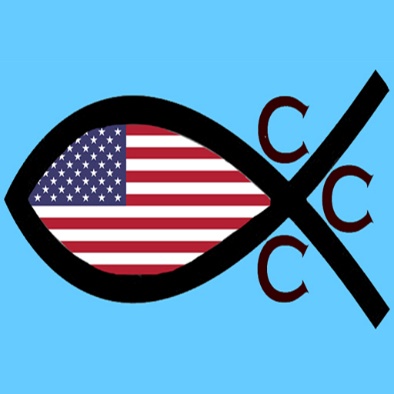 2017 Values Voter GuideFor York County, PA, Primary Election of Tues., May 16, 2017For all candidates for office (Judge & Other).  Compiled by Conservative Christian Center (CCC).  Info@ConservativeChristianCenter.orgA rating of A, B, C, D or F will be issued when this survey is tabulated.  This information will be provided to the attendees of the Friday 5/5/17 Candidate Forum for their review before voting in a Straw Poll survey for their favorite candidates.  The following is for publication as indicated at the end.  These questions are designed to help church-going Christians choose the candidates they wish to vote for based on having an informed conscience and more information about the background, philosophy, experience and beliefs of those candidates seeking their vote in the May, 2017 GOP primary.  Not all questions will be graded.  Name & Contact InfoName____________________________________________________________________________________________Seeking the office of________________________________________________________________________________E-mail____________________________________________________________________________________________Website___________________________________________________________________________________________Facebook Page_____________________________________________________________________________________Twitter___________________________________________________________________________________________Phone for voters to reach you (area code)__________ Phone________________________________________________Donations or inquiries may be sent to (for publication)______________________________________________________________________________________________________________________________________________________Survey Questions.  See instructions for sending this to us at the end.I.  Background & Experience (all candidates)Date of birth_______________If attorney, law school name & date of your law degree________________________________________________If attorney, state your area of concentration ______________________________________________________________________________________________________________________________________________________Military service?  No   If Yes: Branch of service, rank & date upon separation from service_____________________________________________________What were your most recent work experience?	Start & End Years: 	Firm Name and position:(a)___________________________________________________________________________________________(b)___________________________________________________________________________________________(c)___________________________________________________________________________________________What are your most significant accomplishments in your most recent work experience? (you may use separate paper if you prefer):_______________________________________________________________________________________________________________________________________________________________________________________________________________________________________________________________________________________What are your most significant lifetime work accomplishments?______________________________________________________________________________________+______________________________________________________________________________________________________________________________________________________________________________________What are your most significant lifetime achievements?	____________________________________________________________________________________________	____________________________________________________________________________________________	____________________________________________________________________________________________What is your greatest strength? _______________________________________________________________What is your greatest weakness? ______________________________________________________________What do you wish to accomplish if you win the office you are seeking (use separate sheet if you prefer)__________________________________________________________________________________________________________________________________________________________________What is your marital status? 	Married     single     divorced     separatedHow have your achievements, experience and strengths prepared you for the position you now seek?____________________________________________________________________________________________________________________________________________________________________________________________________________________________________II. Philosophy and FaithWhich of the following U.S. presidents best represents your political philosophy?John F. Kennedy	Ronald Reagan		George Bush		Bill ClintonGeorge W. Bush	Barack Obama		Donald J. TrumpPlease list the five organizations, charities or causes in which you are most involved as a member or supporter, through contributions and/or through volunteering your time.		1.___________________________________________________________________________		2.___________________________________________________________________________		3.___________________________________________________________________________		4.___________________________________________________________________________		5.___________________________________________________________________________What is your position on increased funding for Educational Improvement Tax Credits (EITC) and Opportunity Scholarship Tax Credits (OSTC) where the state budget includes an increase in public school funding?Favor		Oppose   	Undecided17. Which statement reflects your position most accurately?  I support legalized abortion.  I oppose legalized abortion in all circumstances.  I oppose legalized abortion, except when the life of the mother is in danger or the pregnancy is a result of rape or incest.18. What is your position on amending Pennsylvania’s anti-discrimination laws to include specific provisions to protect the religious liberties of religious institutions and the rights of conscience of business owners and employees. Favor		Oppose   	Undecided19. Do you favor or oppose legislation that would make sexual orientation and gender identity, protected classes similar to other groups protected by law such as race, religion, sex?Favor		Oppose   	Undecided20. Do you favor or oppose President Trump’s stated goal of deporting illegal aliens who have been found guilty of criminal acts in the U.S.?Favor		Oppose	Undecided21. Should the federal government be required to disclose to local communities where and when they place unaccompanied minor illegal aliens (ie. DACA, or “Deferred Action for Childhood Arrivals, ie. Executive amnesty for illegal alien children abandoned by their illegal alien parents to secure their future status in USA).Favor		Oppose	Undecided22. Do you support the proposal (Kate’s Law) to impose a 5 year prison sentence on any illegal alien who returns to America after having been deported?Favor		Oppose	Undecided23. Do you favor cutting off federal and state funds to any locality which protects illegal aliens from law enforcement (ie. Sanctuary Cities, aka outlaw cities)?	Favor		Oppose	Undecided24. What is your position on allowing illegal aliens to become U.S. legal residents with a “path to citizenship”?Favor		Oppose   	Undecided25. What is your position on providing a tax credit to businesses that donate to scholarship organizations that provide scholarships for low-income students at private and religious schools in grades kindergarten through 12?Favor		Oppose   	UndecidedPresident John F. Kennedy’s well known “Separation of Church and State” 1960 speech, actually said that those who step out into the public square must be silent on this critical subject of what guides them in life when they seek office in the United States.  Agree		Disagree	UndecidedThings have changed since the time America’s founding fathers believed that our rights come from God.  Today there is a balance to be struck between those rights and the needs of government to provide for what people want.Agree		Disagree	UndecidedHow do you feel about the war against Christians which aims to force them to provide abortion services against their own teachings?  Do you agree or disagree with this interpretation of the law as it is being enforced today?Agree		Disagree		UndecidedDo you support the repeal of the Johnson Amendment, whereby a Pastor or Rabbi must refrain from criticizing the government, any elected official, or any policy such as abortion from the pulpit, because John F. Kennedy made a speech declaring a “separation of church and state” and also said this is “absolute.” Do you favor this policy?Favor Repeal	Oppose Repeal		UndecidedA candidate for President once affirmed “the centrality of his faith” in his making his decisions as a U.S. Senator and in public life.  He was condemned by some for saying he used a moral compass, including his faith and belief in Jesus Christ, to determine his position on the issues of the day.  They said that he had violated the “separation of Church and State”.  Do you agree with him, or his critics who say you should leave your faith out of public life?    My faith is my compass in public life & I will say so.   I agree with the critics, leave faith out of politicsIs it wrong to force a faith-based medical institutions to perform abortions and to carry insurance for abortion “morning after” pills for all their employees?Yes it is wrong		No the law is OK as is		UndecidedThe participation in the public policy process, including registering to vote, voting in primaries and voting in general elections, on the part of Church-going Christians, is diminishing every year, while the number of agnostics, atheists and Muslims, is growing.  Would you prefer to reverse that trend by having more church going Christians participate, or is this trend a healthy thing? (source: Pew Foundation).More Church going Christians should participate & vote	The trend is healthy and normalThere are reports of increased local deaths and crimes from drugs.  What is the top reason for this (choose 1)? Drug distribution by illegal aliens who are part of Latin American gangs such as MS-13 illegal aliens in general		 people are just using more drugs		 general increase in crime other – please indicate in 1 or several words ________________________________________The number one failing of the administration of President Barack Obama was (please use one or several words):____________________________________________________________________________The most important achievement of President Ronald Reagan was (please use one or several words):____________________________________________________________________________The most important focus for President Donald J. Trump should be (please use one or several words):____________________________________________________________________________Do you agree that "sex" in Title IX refers to biological sex as established by one's DNA, or can "sex" in Title IX be redefined to include one's "gender identity" or an individual's understanding of whether that person feels male or female?  Should one’s sex be determined: at birth	 by a statement of beliefDo you regularly attend a church?   Yes   No   OccasionallyYour church (name and city/town)___________________________________________________________Are you formally signed up as a member of this church?  Yes   No  Please provide your Statement of Faith or your Life Philosophy (up to 100 words) (or attach a typed sheet):_________________________________________________________________________________________________________________________________________________________________________________________________________________________________________________________________________________________________________________________________________________________________________________________________________________________________________III. For AttorneysWhich U.S. Supreme Court Justice best reflects your judicial philosophy?Roberts		Kennedy	Ginsburg	Kagan	Thomas	BreyerSotomayor	Alito		(The late) Antonin Scalia 	Neil Gorsuch (unconfirmed)If seeking a judicial position (only) rate your judicial philosophy on a scale of 1-10 with “living document” approach being a “1” and “strict construction” or “originalist” being a “10” (circle your answer).1   2   3   4   5   6   7   8   9   10Do you believe that Roe v. Wade U.S. 113 (1973), insofar as it recognizes a “right to privacy” that includes abortion under the United States Constitution, was correctly or incorrectly decided (Circle One)?Correctly decided		Incorrectly decided		Undecided/unsureDo you believe that the Pennsylvania Constitution permits display of the Ten Commandments in courtrooms?Yes		No		UndecidedDecline to answer (why?)_______________________________________________________If you have been an attorney, have you appeared in court regularly, occasionally or not at all in the last 10 yrs.?Regularly   occasionally   not at allWhat percentage of your legal practice, if an attorney, was ____civil,  versus  ____criminal?Favor		Oppose   	UndecidedAffirmation: I do hereby warrant and affirm that the preceding survey questions have been answered truthfully by the undersigned & to the best of my knowledge are complete & do represent my personal views and knowledge.Signature_________________________________________ Date__________(only the candidate listed on page 1 is eligible to signPlease sign & fax by Friday, April 28 to (855) 788-1737or as a PDF/email to Survey@ConservativeChristianCenter.org.A Word for Windows Document which you may enter your answers on (and then print out) is at:http://conservativechristiancenter.org/wp-content/uploads/2017/04/170419CandidateSurvey.docxTo reserve your speaking slot at the Candidate Forum (between 3 to 6 minutes per speaker, depending on how many respond) where your completed survey will be released together with your grade (A thru F for failing/no response) and where attendees will vote in a Straw Poll:RSVP@ConservativeChristianCenter.orgYour Candidate Survey answers will be reported atYorkCountyAction.com* website (2) York County Action* Facebook page, (3) Conservative Christian Center (CCC)** website (4) CCC e-newsletter, (5) at the CCC Candidate Forum (free meeting) of 5/5/17, (6) released to local news media and (7) distributed as a CCC brochure to churches in York County and Cumberland County.  Your response will also be shared with the Pennsylvania Family Institute in Harrisburg, PA to use as they determine.We encourage campaign-capable candidates to make further use of this information on their own Facebook page, website, twitter and their own media news releases.  Why not reach out to Church-going Christians?  If you value the value voters TELL them so.  82% of Church-going Christians voted for Donald Trump for President because he appealed to them, and his record breaking performance with this population segment enabled him to carry Pennsylvania and several other battleground states, and become President.  We welcome both donations to help pay for this literature distribution effort as well as volunteers to help distribute the finished 2017 Values Voter Guide for York County PA.Several of these survey questions were also asked by the Pennsylvania Family Institute in 2015; we will send this to their office to save you the trouble, while also reporting as indicated below, your response to these and our questions as we have advised them in advance.  Please be sure to sign your name at the end before returning this completed form). Permission is hereby granted to reprint the information contained in this report on the condition that the full question must be provided with the candidate answer, and the name Conservative Christian Center and its website, http://ConservativeChristianCenter.org or a direct link to this website must be included if the reprint is any electronic medium.(* not affiliated with Action of PA, nor a political action committee)(*** Conservative Christian Center is a project of a non-profit organization recognized by the IRS as a 501/c/4 corporation for over 25 years; as such CCC does not endorse or oppose candidates for federal, state or local office)Published & circulated byConservative Christian Center 2159 White Street, Suite 3-149  York PA 17404  SouthCentralPA@ConservativeChristianCenter.org 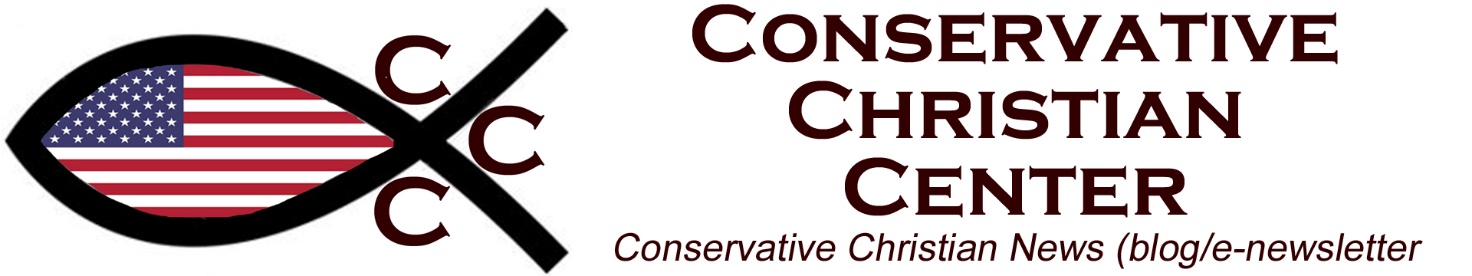 